Umberto Eco: Pražský hřbitov IIUmberto Eco (1932-2016) je nejen výraznou postavou světa literatury. Byl odborníkem v oblasti bádání o středověku, filozofem, sémiotikem, estetikem. Představitel literárního postmodernismu, proslavený hned prvním románem Jméno růže, si získal čtenáře i u nás. Každý jeho další román byl očekáván s napětím… Podívejte se na video a vyzkoušejte si práci s textem Pražského hřbitova.Umberto Eco: Pražský hřbitov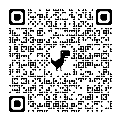 _____________________________________________________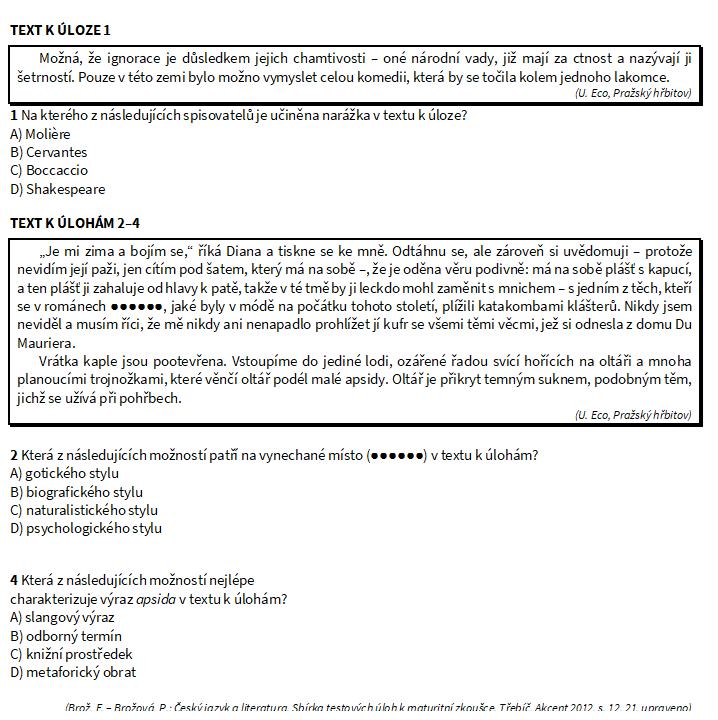 Co jsem se touto aktivitou naučil(a):………………………………………………………………………………………………………………………………………………………………………………………………………………………………………………………………………………………………………………………………………………………………………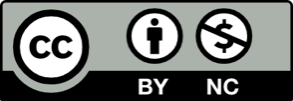 